Задание на 24 мартаЗадание по английскому языку 1 хореографическийИзучить тему Неопределенно-личные предложения.Изучить тему Безличные предложения, сделать к ним упр.1,2 в письменном (электронном) виде.Изучить тему Оборот и его формы, сделать к ним упр.1,2 в письменном (электронном) виде.Выполненные задания отправлять в течение недели. Задание 1.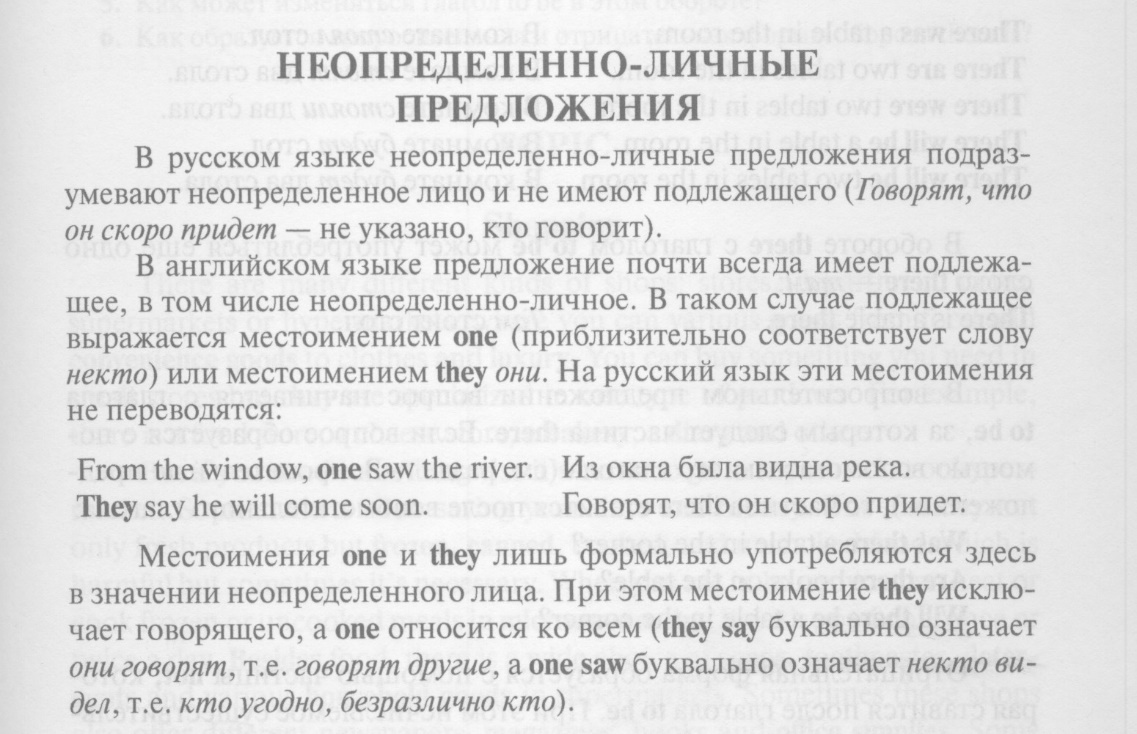 Задание 2. Поскольку в английском языке подлежащее является обязательным элементом предложения, в безличных предложениях употребляется формальное подлежащее, выраженное местоимением it. Оно не имеет лексического значения и на русский язык не переводится. Безличные предложения используются для выражения:1   Явлений природы, состояния погоды:2   Времени, расстояния, температуры:3   Оценки ситуации в предложениях с составным именным (иногда глагольным) сказуемым, за которым следует подлежащее предложения, выраженное инфинитивом, герундием или придаточным предложением:4   С некоторыми глаголами в страдательном залоге в оборотах, соответствующих русским неопределенно-личным оборотам: Упражнения "Безличные предложения"1. Распределите следующие безличные предложения на три группы: «Погода и явления природы», «Время и расстояние» и «Оценка действия, отношение к факту». Переведите предложения.It always rains in autumn.It was impossible to reach her by phone.It snowed heavily last December.It was six o’clock already.It is much cheaper to get here by train.Itwasgettingcold.Itisearlymorning.It's 10 degreesabovezero.It’s quite expensive to buy a brand new car.It’s quite far from the post-office.It will be 5 kilometres to the village.It was quiet and mysterious up in the mountains.It wasn’t cloudy this afternoon.It’snoon.It won’t be easy to find an experienced baby-sitter.2. Задайте общие вопросы к безличным предложениям.It’s time to get up.Itwasgettingdark.It takes him 3 minutes to get dressed.It will be late to apologize.It rained heavily last night.Задание 3.Оборотом thereis/are начинаются предложения, сообщающие о наличии или существовании (или отсутствии) в определенном месте или отрезке времени лица или предмета (лиц, предметов), еще неизвестного собеседнику.Предложение начинают оборотом thereis/are, за которым следует существительное-подлежащее (с относящимися к нему словами), обозначающее название этого предмета или лица.  Далее, как правило, следует обстоятельство места или времени.Это характерный пример построения предложения с обратным порядком расположения главных членов, или инверсией.Перевод таких предложений начинается с конца, с обстоятельства места или времени, выводя в конец предложения акцентируемый элемент фразы.Смысловое отличие:Говорящий сообщает собеседнику где именно, в каком месте находится данный, известный предмет (книга).Здесь говорящий сообщает что же именно, какого рода предмет находится в указанном, известном собеседнику месте (на столе).В этой конструкции формальное слово there не имеет смыслового значения и на русский язык не переводится. Если по смыслу требуется указать обстоятельство места thereтам, то оно ставится дополнительно в конце предложения:Число (is/are?  was/were? ...):Сказуемое - глагол tobe согласуется грамматическим числом с первым из следующих за ним существительных:Артикль:Перед исчисляемыми существительными в единственном числе ставится неопределенный артикль (предмет, еще неизвестный собеседнику):Во множественном числе существительные (а также неисчисляемое существительное) употребляются с неопределенными местоимениямиsomeнесколько, anyнемного, или другими словами со значением количества manyмного (с исчисляемыми существ.), alotмного, полно, muchмного (с неисчисляемыми существ.), littleнемного, мало и с количественными числительнымиtwo, three и т. д.:Формы времени:Глагол tobe в обороте thereis может употребляться в различных временных формах, например: Indefinite: Present - thereis/areесть, находится, имеется; Past - therewas/wereбыл, находился, имелся; Future - therewillbeбудет находиться, иметься; Perfect:Present - therehasbeen/havebeen - был, находился; Past - therehadbeen - был, находился и др.Вопросительная форма:В вопросительных предложениях глагол tobe ставится перед there. Если глагол tobe употреблен в сложной форме, то на первое место выносится вспомогательный глагол:Разделительный вопрос:Специальный вопрос к подлежащему:Краткие ответы:а)   в простой форме глагола tobe ответ на вопрос с оборотом thereis состоит из yes или no и оборота thereis/are в утвердительной или отрицательной форме:б)   если глагол tobe употреблен в сложной форме, то в кратком ответе после there ставится только вспомогательный глагол:Отрицательная форма:Отрицательные предложения могут строиться двумя способами:1   При помощи отрицательной частицы not, которая с tobe всегда образует сокращенные формы isn’t, aren’t, wasn’t, ... При этом после notисчисляемое существительное в ед. числе употребляется с неопределенным артиклем, а исчисляемое во множественном числе и неисчисляемое - с местоимениемany:Если глагол tobe употреблен в сложной форме, то частица not ставится после вспомогательного глагола, образуя с ним сокращенные формы hasn’t, haven’t, won’t, и т.д.:2   При помощи местоимения no, которое ставится перед существительным. Существительное после no употребляется без артикля и без местоименияany. Употребление noболее  распространено, чем not. Частицу not применяют, когда хотят усилить отрицание.С модальными глаголами:Глагол tobe после there может употребляться также в сочетании с модальными глаголами can, must, may, oughtи т.д.:Заменители tobe:После there может употребляться не только tobe, но и некоторые другие непереходные глаголы, приближенные по значению к tobe, это: toliveжить, toexistсуществовать, tostandстоять, tolieлежать, tocomeприходить, случаться и др.:Произношение:Оба элемента оборота типа thereis/are являются безударными и произносятся слитно. Первым ударным словом является смысловое подлежащее или его левое определение.Упражнения "Предложения с оборотами Thereis/Thereare" 1. Опишите маленький английский городок, используя обороты Thereis/Thereare.  Составьте утвердительные (+) и отрицательные (-) предложения.Н-р: atheatre (+)  – Thereisatheatreinthetown. twocinemas (+)a lake (-)fourcastles (+)tenrestaurants (-)a zoo (+)5-star hotels (-)threebanks (+)manytourists (+)2. Задайте к предложениям вопросы, начиная с предлагаемых слов.There are four elephants in the zoo. (Howmany …?)There is a lot of snow in February. (Is …?)There is some fish on the plate. (What… ?)There are no cars in the car park. (Are… ?)There are ancient walls around the city. (What… ?)1 курс хореографическое творчество1 курс хореографическое творчество2 курс хореографическое творчество2 курс хореографическое творчество4 курс хореографическое творчество4 курс хореографическое творчествоПредмет Домашнее заданиеПредмет Домашнее заданиеПредмет Домашнее заданиеФизкультураВавилина М.Н.Конспект на тему: 1.Техника безопасности при прыжках. Разбор техники прыжка в длину  с места и разбегаНародный танецХарченко Е.Е.Повторение и дальнейшее изучение нового материала по теме «Польский сценический характер. Мазурка». Материал изучаем по учебно-методическому пособию для средних и высших учебных заведений искусств и культуры, авторы:К.Зацепина, А.Климов, М.Рихтер, Н.Толстая, Е.Фарманянц (скан файла-учебника  прикреплён)1)Прочитать предложенный материал, разобрать методику исполнения ранее пройденных движений:Характеристика польских танцев (стр.46).Положения ног, положения рук(стр.46, рис.27).Волнообразное движение руки «восьмёрка»(стр.48, рис.28).«Ключ»: одинарный, двойной (стр.48,49).Pasbalance – шаг в сторону с двумя последующими переступаниями (стр.49).«Голубец» (стр.50, рис.30).Основной ход мазурки – pasgala (стр.51, стр.189).Ход - «Отбианэ» (стр.189, рис.125).Ход – «Ходовэ»Самостоятельно разобрать новый лексический материал: Перебор «pas de bourree» (стр.50,51; рис.31).Ответить на вопросы:Музыкальный размер изучаемого материала.Основные позиции ног.Основные позиции рук, высота положений рук.Роль плие в исполнении изученного материала.Популярность танца «Мазурка»:Родина танца.Где и когда исполнялся данный танец. Назвать балеты, в которых исполняется танец «Мазурка» ( найти, просмотреть в сети интернет).Классический танецПолищук А.А.Выучить все комбинации, выполнять упражнения для поддержания формы.
Прислать видео (1-2 минуты) с отчетом проделанной работы.
Выучить позы классического танца с расскладкой.
Прислать все готовые материалы по ВКРДетская ритмикаБащенко О.И.Теория  (понятие логоритмики), подобрать по 5 стихотворений для занятий по логоритмике ( на возраста: 2-3; 3-4;5-6 лет).
Бальный танецФролова А.Разучить  все разновидности батафоги и отправить преподавателю на видеоНовые виды физической культурыФролова А.Изучить базовые шаги классической и степ аэробики,сделать по аэробике комбинацию на 8 восьмерок из любых фигур, представленных на видео и отправить преподавателюИностранный языкРубцова Н.Ю.Изучить тему Неопределенно-личные предложения.Изучить тему Безличные предложения, сделать к ним упр.1,2 в письменном (электронном) виде.Изучить тему Оборот и его формы, сделать к ним упр.1,2 в письменном (электронном) виде.ИОКМорозова В.С.Закрепить в конспекте режиссёра, исполнителей главных ролей следующих фильмов: «Холодное лето 53 года», «Солярис», «Москва слезам не верит».БЖДВавилина М.Н.Конспект на тему «Транспортировка пострадавших. Общие правила транспортировки, методы и оборудование»Математика и информатикаСтарков И.А.Использование электронных таблиц для обработки числовых данныхДуэтный танецБикмухаметов Р.У.Никите - сделать отжимания 3 подхода по 25 раз , Девочкам - сделать  releve по 1 позиции 3 подхода по 20 раз . Задание для всех  Планка лицом в пол на локтях 1 мин, Планка лицом в потолок  на вытянутых  руках  40 секунд  ! Формальное подлежащее it, безличные предложенияIt is/(was) winter.(Была) Зима.It often rains in autumn. Осенью часто идет дождь.It was getting dark.Темнело.It is cold.Холодно.It snows.Идет снег.It is early morning.Ранее утро.It is five o’clock.Пять часов.It is two miles to the lake.До озера две мили.It is late.Поздно.It was easy to do this.Было легко сделать это.It was clear that he would not come.Было ясно, что он не придет.It is said he will come.Говорят, он придет.Предложение с оборотом thereisThereis/are + подлежащее + обстоятельствоThere isa chair at the table.У стола стоит стул.There were many nice days last month.В прошлом месяце было много хороших дней.Look, there isa letter on your desk.Смотри, на твоем столе письмо.The  bookis on the table.Книга (находится) на столе.There isa book on the table.На столе (находится) книга.There was nobody there. Там никого не было.There is a chair there.Там стоит стул.There isa table and two chairs in the room.В комнате стол и два стула.There areflowers and a box of chocolates on the table.На столе цветы и коробка шоколадных конфет.There is a book on the table.На столе есть книга.There are some books on my table.На моем столе несколько книг.There are a lot of apples on the plate.На тарелке много яблок.There have been many apples in the garden this year.В этом году в саду много яблок.Is there a telephone in your room?Есть ли телефон в вашей комнате?Are there any letters for me?Для меня есть письма?Will there be a meeting at the institute tomorrow?Завтра в институте будет собрание?Have there been many apples this year? В этом году было много яблок?Is there milk or juice in the jug?В кувшине молоко или сок?Whatis there on the table?Чтонаходится на столе?What kind of pen is there on the table?Какая ручка находится на столе?Is there a book on the table?Yes, there is. ; No, there isn’t.На столе есть книга? Да.; Нет.Will there be a meeting to-night? - Yes, there will. ; No, there won’t.Сегодня вечером будет собрание? - Да. ; Нет.There isn’ta telephone in this room.В этой комнате нет телефона.There aren’tany books in the desk.На столе нет книг.There wasn’tany water in the bottle.В бутылке не было воды.There won’t be a meeting to-night.Сегодня вечером не будет собрания.There is no ink in my pen.В моей ручке нет чернил.There was no car in the garage.В гараже не было никакой машины.There are no chairs in the room.В комнате нет стульев.There must be some butter in the fridge.В холодильнике должно бытьмасло.There lies a big dog there.Тамлежит большая собака.There came a knock at the door.Раздался стук в дверь.There lived an old doctor in the village.В деревне жил старый доктор.Therelived a man who had three sons. Жил-был человек, у которого было три сына.Thereseems to be no difference between them.Кажется, что между ними нет разницы.There ^is^a^ mis'take in the word.В этом слове есть ошибка.